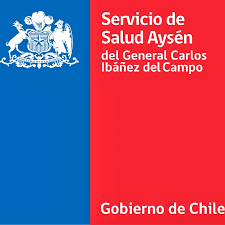 ANEXO N º 4APELACION CONCURSO PROMOCION DE PROFESIONALESSERVICIO SALUD AYSEN(No puede adjuntar nuevos antecedentes)I.- IDENTIFICACION DEL POSTULANTEAPELACIONCoyhaique,   …………………………….NOMBRERUTCAPACITACION PERTINENTECAPACITACION PERTINENTECAPACITACION PERTINENTECAPACITACION PERTINENTECAPACITACION PERTINENTECAPACITACION PERTINENTECAPACITACION PERTINENTEPuntaje publicadoPuntaje publicadoPuntaje esperadoPuntaje esperadoArgumentación:Argumentación:Argumentación:Argumentación:Argumentación:Argumentación:Argumentación:EVALUACION DE DESEMPEÑOEVALUACION DE DESEMPEÑOEVALUACION DE DESEMPEÑOEVALUACION DE DESEMPEÑOEVALUACION DE DESEMPEÑOEVALUACION DE DESEMPEÑOEVALUACION DE DESEMPEÑOPuntaje publicadoPuntaje publicadoPuntaje esperadoPuntaje esperadoArgumentación:Argumentación:Argumentación:Argumentación:Argumentación:Argumentación:Argumentación:EXPERIENCIA CALIFICADAEXPERIENCIA CALIFICADAEXPERIENCIA CALIFICADAEXPERIENCIA CALIFICADAEXPERIENCIA CALIFICADAEXPERIENCIA CALIFICADAEXPERIENCIA CALIFICADAPuntaje publicadoPuntaje publicadoPuntaje esperadoPuntaje esperadoArgumentación:Argumentación:Argumentación:Argumentación:Argumentación:Argumentación:Argumentación:APTITUD PARA EL CARGOAPTITUD PARA EL CARGOAPTITUD PARA EL CARGOAPTITUD PARA EL CARGOAPTITUD PARA EL CARGOAPTITUD PARA EL CARGOAPTITUD PARA EL CARGOPuntaje publicadoPuntaje esperadoPuntaje esperadoArgumentación:Argumentación:Argumentación:Argumentación:Argumentación:Argumentación:Argumentación: